           MÅNEDSPLAN – ELEFANTSTUEN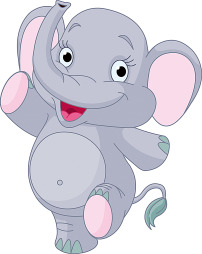  Januar 2024Den 27/1 Carl 6 År 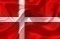 Med forbehold for ændringerUge 1Emne: VLS+GIRAFMan 1/1LukketTir    2/1På turGirafklubOns  3/1Motorik  Tor   4/1GirafklubFre   5/1LegetøjsdagUge 2Emne: VLS+Man 8/1På turTir   9/1GirafklubOns  10/1MotorikTor   11/1GirafklubFre   12/1Legetøjsdag Uge 3Emne: VLS+Man 15/1På turTir   16/1GirafklubOns  17/1MotorikTor   18/1GirafklubFre   19/1LegetøjsdagUge 4Emne: VLS+Man 22/1På turTir   23/1Maddag – Se opslag!             GirafklubOns  24/1Skolebesøg for SPRSTor   25/1Kaffedag kl. 14-16Skolebesøg på PSFre   26/1Tillykke til Carl 6 år  +  Legetøjsdag Uge 5Emne: VLS+Man 29/1På turTir   30//1GirafklubOns  31/1Tillykke til Saga 6 årTor   Fre 